2 января 2017 года на лыжной базе с. Большой Краснояр проводились Веселые старты с учащимися начальной школы. Ребята участвовали в различных конкурсах: катания на бубликах, коньках, лыжах.  Дети получили заряд бодрости, здоровья, хорошего настроения. Вместе с ребятами были и родители. После игр  с удовольствием пили чай с пирогами, которые приготовили  родители.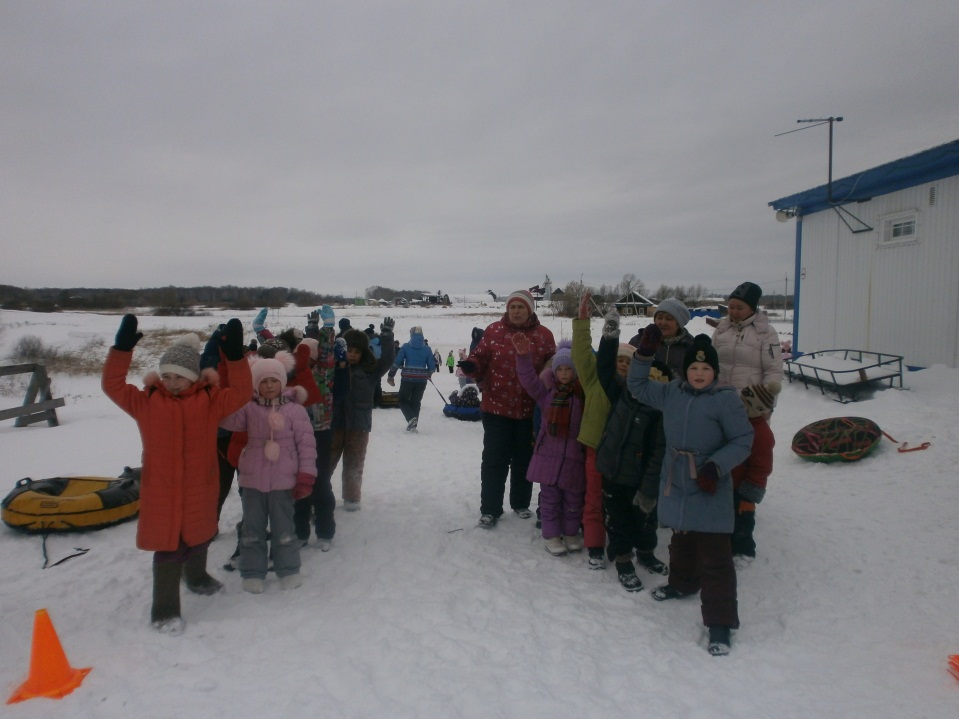 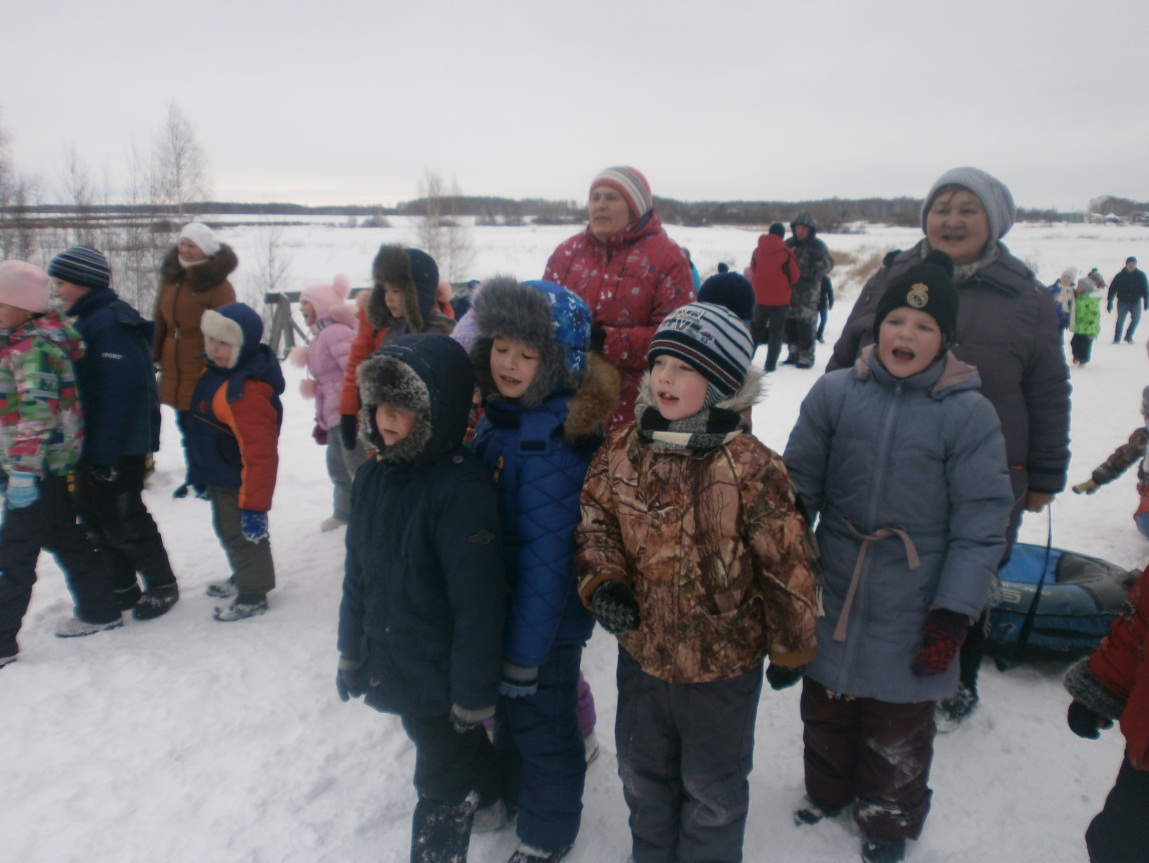 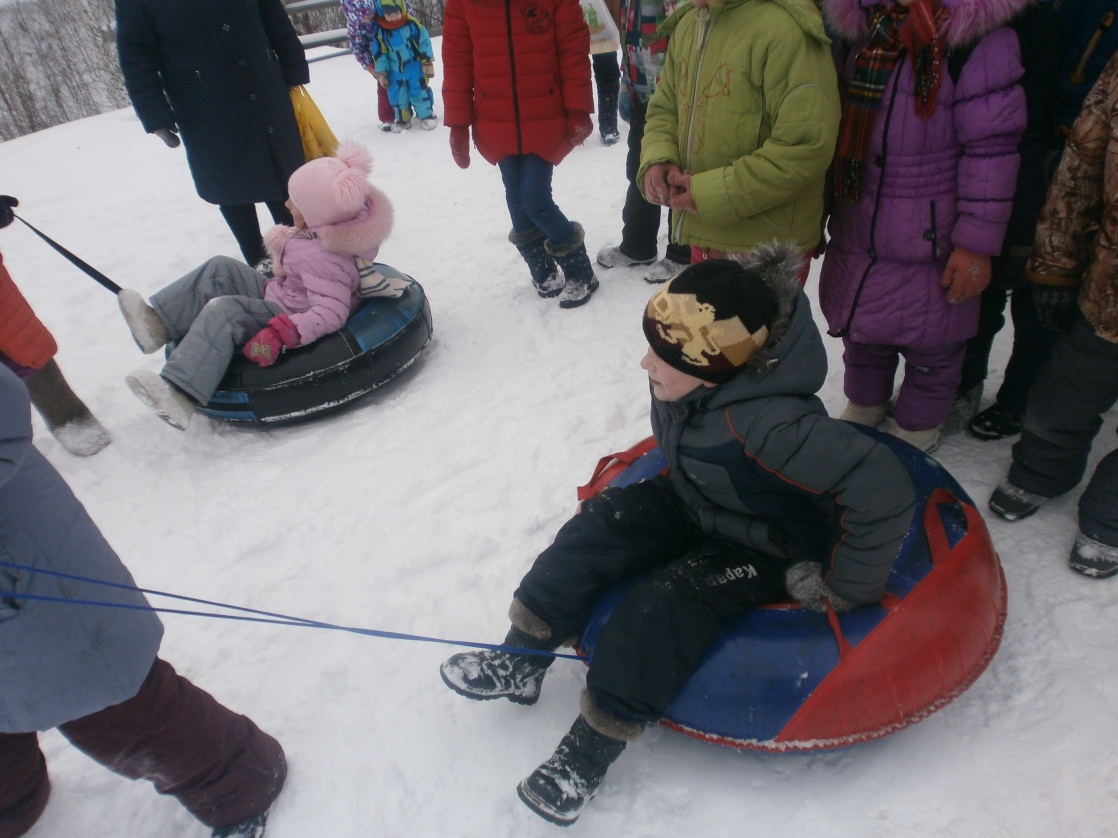 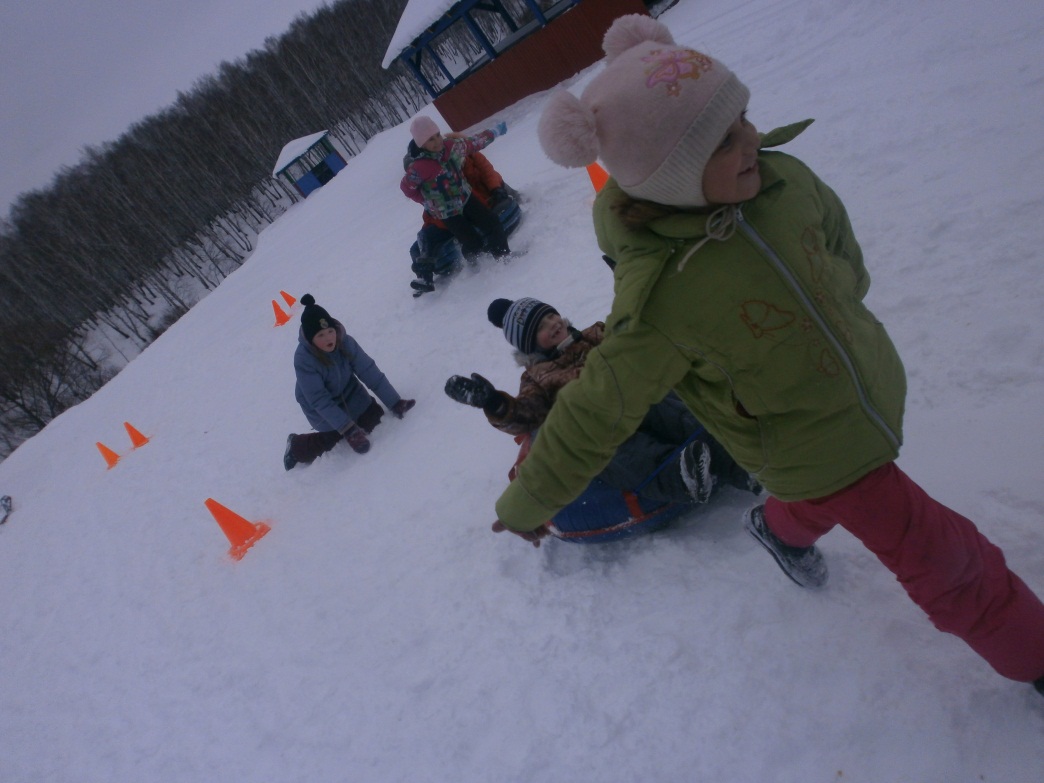 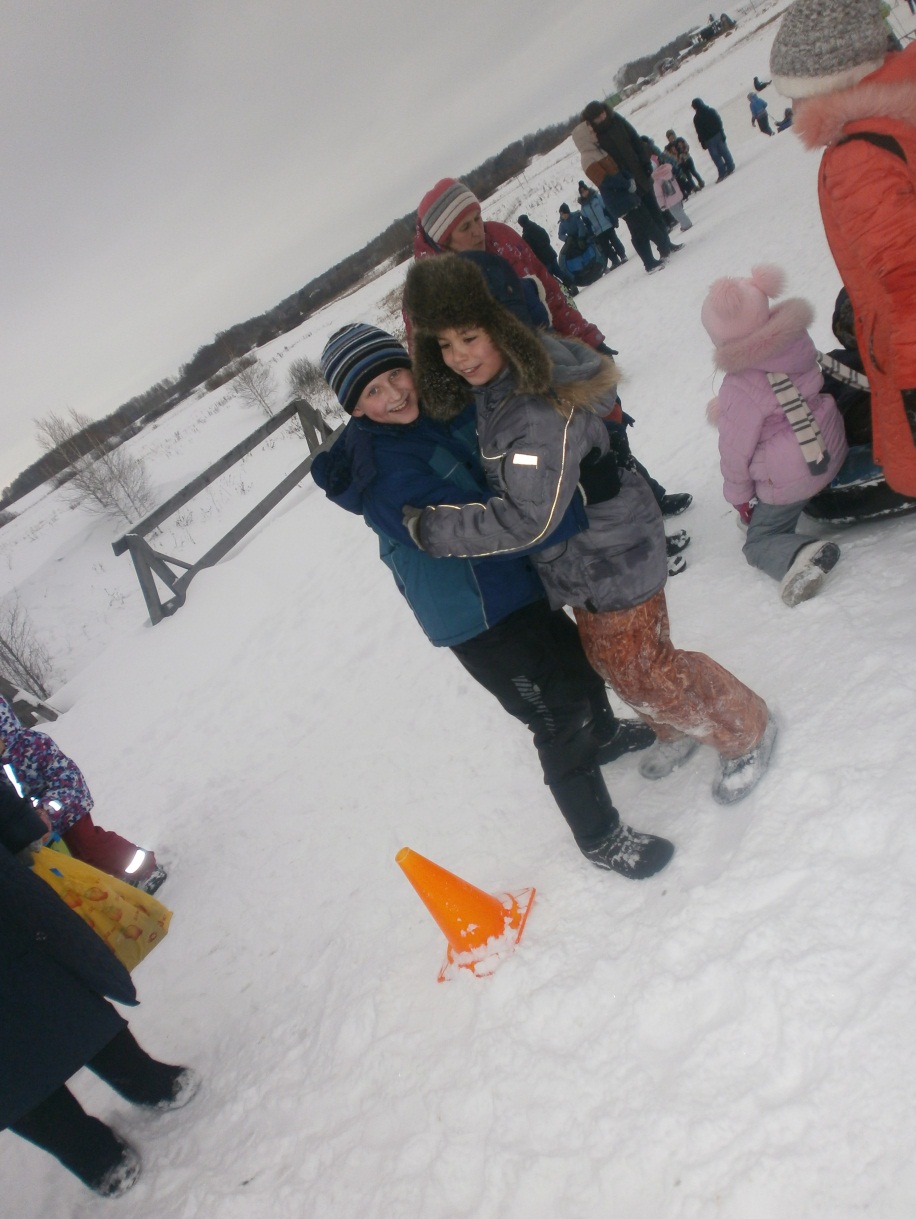 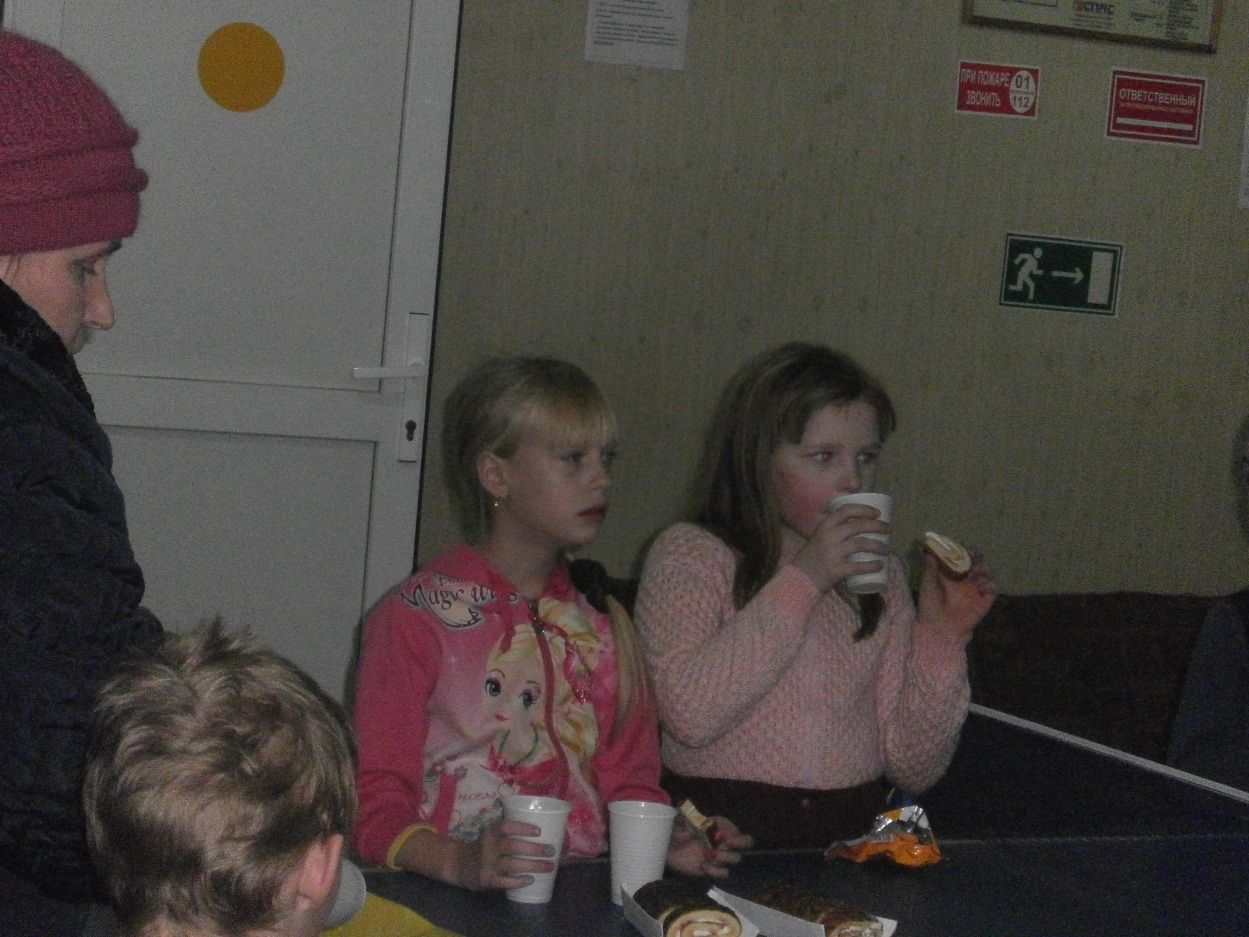 